XIV открытое командное соревнование по избирательному праву для молодежи «Выбери свое будущее: Мы – За!»12 декабря 2018 года Домом  детского творчества Тагилстроевского района во взаимодействии с Тагилстроевской районной территориальной избирательной комиссией города Нижний Тагил проведено традиционное XIV открытое командное соревнование по избирательному праву для молодежи «Выбери свое будущее: Мы – За!». В этом году впервые соревнование проходило в виде квеста.  В мероприятии приняли участие образовательные учреждения Тагилстроевского района города Нижний Тагил: МАОУ СОШ № 40, МБОУ СОШ № 66, МБОУ СОШ № 144 и МБОУ "СШ № 25" ГО ЗАТО Свободный. Разработку заданий, подготовку сценария соревнования, а также выполнение функций контроля соблюдения справедливости и интересов всех участников мероприятия, в должности омбудсмена, по традиции осуществил Орликов И.Б. – педагог дополнительного образования МБУ ДО ТДДТ.  В роли ведущей мероприятия выступила Шулева М.С. – педагог-организатор МБУ ДО ТДДТ. Выполнение домашнего задания - оформление визитной карточки команды в виде агитационного плаката было оценено компетентным жюри. В состав которого вошли Антонова Н Ф., член Тагилстроевской районной территориальной избирательной комиссии города Нижний Тагил с правом решающего голоса; Васева Н.Н., главный специалист администрации Тагилстроевского района города Нижний Тагил, член Тагилстроевской районной территориальной избирательной комиссии города Нижний Тагил с правом решающего голоса; Пушкарева А.О., ведущий специалист управления по развитию физической культуры, спорта и молодежной политики администрации города Нижний Тагил; Трофимова Г.В., член Тагилстроевской районной территориальной избирательной комиссии города Нижний Тагил с правом решающего голоса оценили. Далее соревнования проходили между командами участников и командами болельщиков. Команды участников соревновались в четырех различных конкурсах, а в это время между командами болельщиков проходил интеллектуальный конкурс. 
            Заключительным конкурсом, который объединил команды участников и команды болельщиков, стал конкурс "Искусство политики". В команде участников: 
1 место разделили: МБОУ СОШ № 144 и МБОУ "СШ № 25" ГО ЗАТО Свободный; 
2 место заняла команда МАОУ СОШ № 40; 
3 место - команда МБОУ СОШ № 66.Среди команд болельщиков места распределились следующим образом: 
1 место - МБОУ "СШ № 25" ГО ЗАТО Свободный; 
2 место - МБОУ СОШ № 144; 
3 место - разделили МБОУ СОШ № 40 и МБОУ СОШ № 66. Все команды участников были награждены дипломами. Научным руководителям  вручены благодарственные письма за подготовку участников командного соревнования по избирательному праву для молодежи «Выбери свое будущее: Мы – За!». Член Тагилстроевской районной молодежной избирательной комиссии города Нижний Тагил Догадина Арина поздравила команды с победой и вручила каждому участнику мероприятия памятные сувениры.




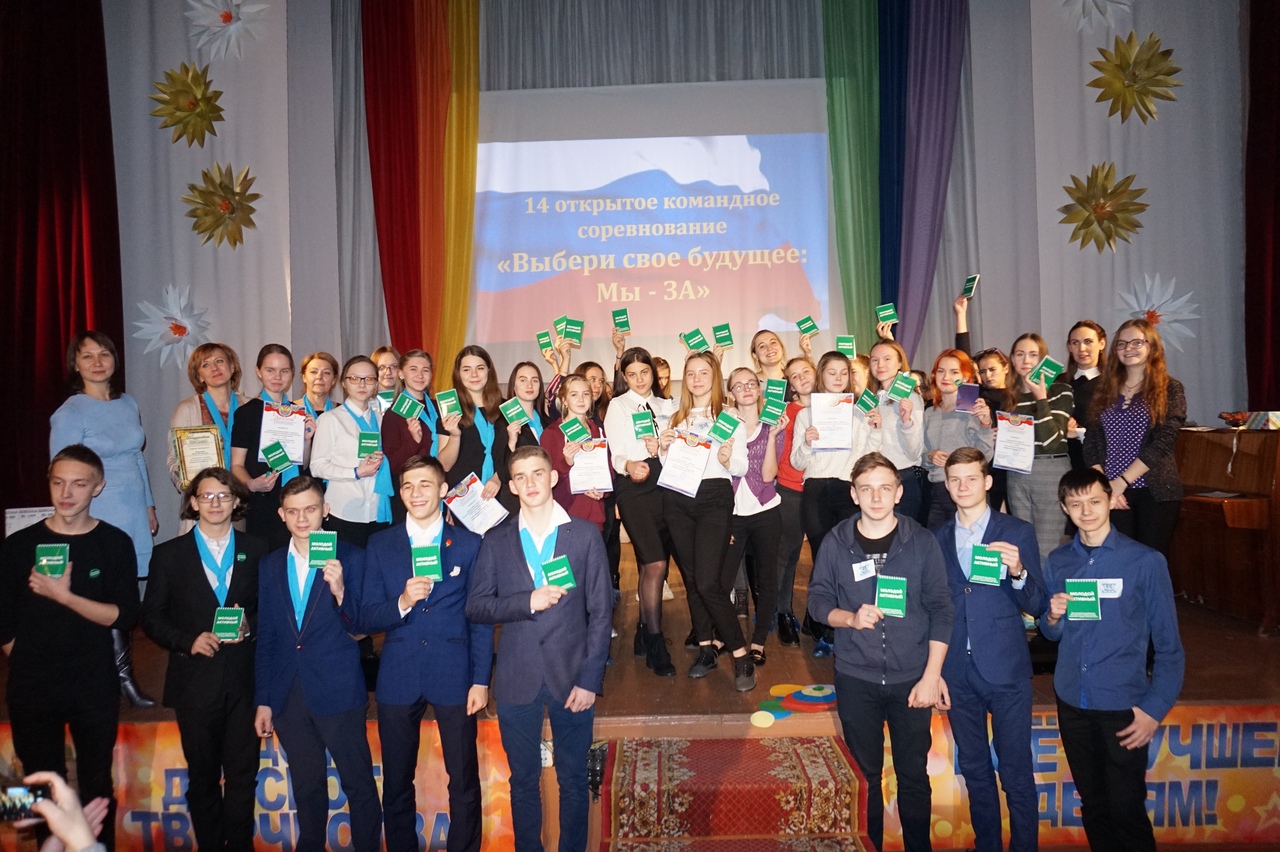 